АДМИНИСТРАЦИЯ ИВАНОВСКОГО СЕЛЬСОВЕТА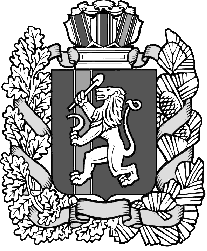 ИРБЕЙСКОГО РАЙОНА КРАСНОЯРСКОГО КРАЯПОСТАНОВЛЕНИЕ12.07.2021г.                                                           с. Ивановка                                                          №07-пг         Об утверждении муниципальной программы муниципального образования Ивановский сельсовет Ирбейского района Красноярского края «Увековечивание памяти погибших при защите Отечества на 2019-2024 годы».          В соответствии со статьей 179 Бюджетного кодекса Российской Федерации, статьей 103 Устава Красноярского края от 30 сентября 2013г. № 517-п «Об утверждении государственной программы Красноярского края «Содействие развитию местного самоуправления» постановлением администрации сельсовета от 01.08.2013г. № 374-п «Об утверждении Порядка принятия решений о разработке муниципальных программ сельсовета, их формирования и реализации» ПОСТАНОВЛЯЮ:Утвердить муниципальную программу муниципального образования Ивановский сельсовет Ирбейского района Красноярского края «Увековечивание памяти погибших при защите Отечества на 2019-2024 годы» (Приложение)Контроль за выполнением постановления оставляю за собой.Опубликовать постановление в местной газете «Ивановский вестник».Постановление вступает в силу со дня подписания.Глава сельсовета                                                                    Е.А. КриницинПриложениеК постановлениюАдминистрацииИвановского сельсоветаМуниципальная программа Ивановского сельсовета «Увековечивание памяти погибших при защите Отечества на 2019-2024 годы»Паспорт муниципальной программыХарактеристика текущего состояния соответствующей сферы с указанием основных показателей социально-экономического развития Ивановского сельсовета и анализ социальных, финансово-экономических и прочих рисков реализации ПрограммыМестное самоуправление представляет собой один из важнейших институтов гражданского общества. В соответствии со статьей 130 Конституции Российской Федерации местное самоуправление обеспечивает самостоятельное решение вопросов местного значения, владение, пользование и распоряжение муниципальной собственностью.В настоящее время перед администрацией Ивановского сельсовета стоит задача обеспечения устойчивого развития и совершенствования местного самоуправления, направленного анна эффективное решение вопросов местного значения, оказание помощи населению в осуществлении собственных инициатив по вопросам местного значения. Развитие муниципального образования может быть эффективным только в том случае, если имеется заинтересованность населения в общественно-значимых вопросах, их решении.Программа призвана обеспечить в поселениях Ивановского сельсовета увековечивание памяти погибших при защите Отечества и эффективную реализацию органами местного самоуправления полномочий, закрепленных за муниципальным образованием.В процессе реализации Программы предусматривается:Осуществление контроля исполнения мероприятий Программы;Контроль достижения конечных результатов и эффективного использования финансовых средств Программы.Приоритеты и цели социально-экономического развития в соответствующей сфере, описание основных целей и задач Программы, прогноз развития соответствующей сферыЦелью Программы является содействие повышению комфортности условий жизнедеятельности в поселениях Ивановского сельсовета, увековечивание памяти погибших при защите Отечества и эффективной реализации органами местного самоуправления полномочий, закрепленных за муниципальным образованием.Для достижения поставленной цели необходимо решение решений следующих задач: обустройство мест захоронения погибших при защите Отечества.Главным распорядителем бюджетных средств на реализацию Программы является администрация Ивановского сельсовета Ирбейского района.Механизм реализации ПрограммыСубсидии из краевого бюджета предоставляются бюджетам муниципальных образований на обустройство и восстановление воинских захоронений в соответствии с Порядком предоставления и распределения субсидий бюджетам муниципальных образований на обустройство и восстановление воинских захоронений, утвержденным постановлением Правительства Красноярского края от 31.12.2019г. №813-п.Средства субсидии предоставляются на основании соглашения, заключенного между администрацией Ирбейского района Красноярского края и администрацией Ивановского сельсовета в срок до 31 декабря года предшествующего текущему году.Инициатор заключения соглашения – администрация Ирбейского района Красноярского края.Ответственность за целевое и эффективное использование полученных средств субсидии, а также достоверность представленной отчетности возлагается на администрацию Ивановского сельсовета.Прогноз полезных результатов Программы, характеризующих целевое состояние (изменение состояния) уровня качества жизни населения, социальной сферы, экономики, степени реализации других общественно значимых интересов и потребностей в соответствующей сфере на территории Ивановского сельсоветаПланируется обустройство мест захоронения погибших при защите Отечества воинов.Информация о ресурсном обеспечении и прогнозной оценке расходов на реализацию целей ПрограммыОбщий объем финансирования Программы на 2019-2024 годы составляет 280.0 тыс. рублейв том числе по годам:в 2021 году – 280.0 тыс. рублей.Указанный объем финансовых ресурсов на 2019-2024 годы определен на основе параметров сельского бюджета на 2021 год и плановый период 2022-2025 годов. Приложение №1к муниципальной Программе«Увековечивание памяти погибшихпри защите Отечества на 2019-2024 годы»Перечень показателей результативности финансирования муниципальной программы«Увековечивание памяти погибших при защите Отечества на 2019-2024 годы»Приложение №2к муниципальной Программе«Увековечивание памяти погибшихпри защите Отечества на 2019-2024 годы»Перечень показателей результативности финансирования муниципальной программы«Увековечивание памяти погибших при защите Отечества на 2019-2024 годы»	(тыс. руб.)Наименование муниципальной программыМуниципальная программа Ивановского сельсовета «Увековечивание памяти погибших при защите Отечества на 2019-2024 годы» (далее- Программа)Основание для разработки ПрограммыСтатья 179 Бюджетного кодекса Российской Федерации; постановление администрации сельсовета от 01.08.2013г. № 374-п «Об утверждении Порядка принятия решений о разработке муниципальных программ Ивановского сельсовета, их формирования и реализации»Ответственный исполнитель ПрограммыАдминистрация Ивановского сельсовета Ирбейского района Красноярского краяСоисполнители ПрограммыНетЦель ПрограммыУвековечивание памяти погибших при защите ОтечестваЗадачи ПрограммыОбустройство мест захоронения погибших при защите ОтечестваЭтапы и сроки реализации Программы2019-2024 годыОжидаемые результаты от реализации Программы, перечень показателей результативностиОжидаемым результатом от реализации Программы является:Количество восстановленных воинских захоронений – 2Количество установленных мемориальных знаков-2Ресурсное обеспечение ПрограммыОбъем финансирования Программы составит 280.0 тыс. рублей, в том числе по годам: в 2021 году-280.0 тыс. руб., из них : 28.0 тыс. руб.- местный бюджет, 189.0 тыс. руб.- федеральный бюджет, 63.0 тыс. руб.- краевой бюджет.№ п/пЦель, показатели результативностиЕд.изм.Источник информации2019 год2020 год2021 год2022 год2023 год2024 год12345678910Цель реализации ПрограммыУвековечивание памяти погибших при защите Отечества Увековечивание памяти погибших при защите Отечества Увековечивание памяти погибших при защите Отечества Увековечивание памяти погибших при защите Отечества Увековечивание памяти погибших при защите Отечества Увековечивание памяти погибших при защите Отечества Увековечивание памяти погибших при защите Отечества Увековечивание памяти погибших при защите Отечества 1Показатель результативности: Количество восстановленных воинских захороненийЕд.Годовой отчет об исполнении бюджета0020002Показатель результативности: Количество установленных мемориальных знаковЕд.Годовой отчет об исполнении бюджета002000№ п/пЦель ПрограммыУровень бюджетной системы/источник финансирования2019 год2020 год2021 год2022 год2023 год2024 годИтого на очередной финансовый год и плановый период123456789101Обустройство мест захоронений погибших при защите ОтечестваВсего В том числе: краевой бюджетФедеральный бюджетМестный бюджет00280.063.0189.028.0000280.063.0189.028.0